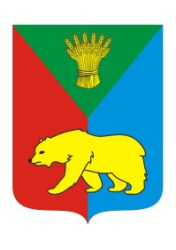 РОССИЙСКАЯ ФЕДЕРАЦИЯИРКУТСКАЯ ОБЛАСТЬ ИРКУТСКИЙ РАЙОН ХОМУТОВСКОЕ МУНИЦИПАЛЬНОЕ ОБРАЗОВАНИЕ АДМИНИСТРАЦИЯ ПОСТАНОВЛЕНИЕ ______________ №_______с.ХомутовоО назначении публичныхслушаний по проекту решения о предоставлении разрешенияна условно разрешенный видиспользования земельного участка     В целях соблюдения права человека на благоприятные условия жизнедеятельности, прав и законных интересов правообладателей земельных участков и объектов капитального строительства, руководствуясь ст. ст. 5.1, 39 Градостроительного кодекса Российской Федерации, ст. 28 Федерального закона от 06.10.2003 № 131-ФЗ «Об общих принципах организации местного самоуправления в Российской Федерации», ст. 19 Устава Хомутовского муниципального образования, постановлением администрации Хомутовского муниципального образования от 31.10.2018 №150 о/д «О комиссии по подготовке правил землепользования и застройки Хомутовского муниципального образования», Решением Думы Хомутовского муниципального образования от 26.07.2018 № 13-56/д «Об утверждении Положения об отдельных вопросах организации и проведения общественных обсуждений, публичных слушаний в области градостроительной деятельности в Хомутовском муниципальном образовании», на основании заявления Чуракова Александра Сергеевича, Администрация Хомутовского муниципального образования  ПОСТАНОВЛЯЕТ:Назначить публичные слушания по проекту решения о предоставлении разрешения на условно разрешенный вид использования «Для индивидуального жилищного строительства»: в отношении земельного  участка площадью 1201 кв.м., с кадастровым номером 38:06:100922:3981, расположенного по адресу: Российская Федерация, Иркутская область, муниципальный район Иркутский, сельское поселение Хомутовское, деревня Куда, переулок Семейный, земельный участок 11.Комиссии по подготовке правил землепользования и застройки Хомутовского муниципального образования:В срок не более одного месяца со дня опубликования оповещения о начале публичных слушаний, предусмотренного подпункта «а» пункта 2 части 2 настоящего постановления до дня опубликования заключения о результатах публичных слушаний, провести публичные слушания по проекту;Обеспечить опубликование в газете «Вестник Хомутовского поселения» и размещение на официальном сайте администрации Хомутовского муниципального образования в информационно-телекоммуникационной сети «Интернет» (https://khomutovskoe-mo.ru);а) оповещения о начале публичных слушаний в форме информационного сообщения, содержащего, в том числе, информацию о месте и дате открытия, времени проведения экспозиции проекта;б) проекта и информационных материалов к нему;в) заключения о результатах публичных слушаний.3. Опубликовать настоящее постановление в средствах массовой информации в газете «Вестник Хомутовского поселения» и разместить на официальном сайте администрации Хомутовского муниципального образования в информационно-телекоммуникационной сети «Интернет» (https://khomutovskoe-mo.ru).4. Контроль за исполнением настоящего постановления возложить на заместителя Главы администрации Хомутовского муниципального образования.Глава администрации	     В.М. КолмаченкоИсполнитель:Главный специалист отдела  градостроительства, земельных и имущественных отношений        ____________________А.В. БлагиреваСОГЛАСОВАНО:Заместитель Главы администрации____________________ Н.В. Максименко«____»_______________2023 г.Руководитель Аппарата администрации____________________ М.Ю. Несмеянова«____»_______________2023 г.Начальник отдела градостроительства, земельных и имущественных отношений ____________________ Ю.В. Тюкавкина«____»_______________ 2023 г.Главный специалист  юридического отдела ____________________ И.А. Хромовских«____»______________ 2023 г.РАССЫЛКА:1экз.-дело2 экз. копий, заверенных в установленном порядке-в отдел градостроительства, земельных и имущественных отношений              Электронная версия правового акта и приложения к нему соответствует бумажному носителю.          